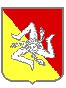 REPUBBLICA   ITALIANARegione SicilianaASSESSORATO REGIONALE DELL'AGRICOLTURA DELLO SVILUPPO RURALE E DELLA PESCA MEDITERRANEA 
	DIPARTIMENTO REGIONALE DELLO SVILUPPO RURALE E TERRITORIALESERVIZIO 16 SERVIZIO PER IL TERRITORIO DI SIRACUSAUNITA' OPERATIVA n°1  AFFARI GENERALI E COORDINAMENTO ATTIVITA' FINANZIARIE- RIPARTIZIONE FAUNISTICO VENATORIASTAGIONE VENATORIA 2020/2021 - GRADUATORIA DEI CACCIATORI EXTRAREGIONALI  -  A.T.C.:   SR2N.Pos.	Data sped.	Cognome	Nome	Data nascita	Luogo di nascita	Priorità	Indirizzo	Civ.	CAP	Città di Residenza	Prov.	Esito1	01/02/2019	DE FELICE	CORRADO	15/12/1940	NOTO	SICILIA	VIA TRECCANI	12	20141	MILANO	(MI)	AMMESSO2	01/02/2019	QUARTARONE	GIUSEPPE	05/05/1947	PACHINO	SICILIA	VIA DORSODURO	2111	30123	VENEZIA	(VE)	AMMESSO3	01/02/2019	SCALA	ROBERTO	24/01/1962	PACHINO	SICILIA	VIA CERNAIA	40	10083	FAVRIA	(TO)	AMMESSO4	01/02/2019	DE FELICE	GIOVANNI	16/06/1966	NOTO	SICILIA	VIA TRECCANI	12	20141	MILANO	(MI)	AMMESSO5	01/02/2019	DALFINI	ELIO	02/02/1944	VILLAFRANCA	VIA LUIGI PRINA	45	37069	VILLAFRANCA	(VR)	AMMESSO6	01/02/2019	GIUSTI	PAOLO	06/06/1946	PONSACCO	VIA Trav. LIVORNESE	95	56038	PONSACCO	(PI)	AMMESSO7	01/02/2019	VIOLA	GIUSEPPE	11/04/1948	CASTEL GOFFREDO	VIA AVIS	52	46042	CASTEL GOFFREDO	(MN)	AMMESSO8	01/02/2019	MARTUCCI	FELICE	28/04/1959	MARTINA FRANCA	VIA STR. SAN PAOLO ZONA G	174	74015	MARTINA FRANCA	(TA)	AMMESSO9	01/02/2019	VADALA'	PAOLO	26/10/1959	CARDETO	VIA REGGIO CAMPI II TR	307E	89126	REGGIO CALABRIA	(RC)	AMMESSO10	01/02/2019	FRIULO	ALDO	13/12/1963	TARANTO	VIA LIGURIA	105	74121	TARANTO	(TA)	AMMESSO11	01/02/2019	MARTUCCI	ANDREA	13/07/1987	GROTTAGLIE	VIA CAMPO ZONA G	170	74015	MARTINA FRANCA	(TA)	AMMESSO12	02/02/2019	MARCHESE	VINCENZO	22/05/1953	S.NICOLA DA CRISSA	VIA LORETO	44 B	89129	REGGIO CALABRIA	(RC)	AMMESSO13	04/02/2019	PALADINO	GIUSEPPE	10/09/1934	VILLA SAN GIOVANNI	VIA IGNERI	10	89018	VILLA SAN GIOVANNI	(RC)	AMMESSO14	04/02/2019	FURLAN	ANDREA	22/09/1938	SAN DONA' DI PIAVE	VIA MICENE	76	89018	VILLA SAN GIOVANNI	(RC)	AMMESSO15	04/02/2019	CARUSO	FRANCESCO	18/05/1944	VILLA SAN GIOVANNI	VIA PADOVA	11	89018	VILLA SAN GIOVANNI	(RC)	AMMESSO16	04/02/2019	GUINEA	VINCENZO	22/07/1944	VILLA SAN GIOVANNI	VIA ALCIDE DE GASPERI	4	89018	VILLA SAN GIOVANNI	(RC)	AMMESSO17	05/02/2019	BALESTRI	ALVARO	02/07/1948	FIRENZE	VIA ROMA	567/A	50012	BAGNO A RIPOLI	(FI)	AMMESSO18	05/02/2019	BIAGIONI	MASSIMO	09/12/1950	FIRENZE	VIA ROMA	458	50012	BAGNO A RIPOLI	(FI)	AMMESSO19	05/02/2019	ROSI	VALDENARO	09/12/1950	SCARPERIA	VIA A. RAGIONIERI	90/6	50019	SESTO FIORENTINO	(FI)	AMMESSO20	07/02/2019	MOIO	DEMETRIO	23/11/1958	REGGIO CALABRIA	VIA SBARRE CENTRALI	691	89132	REGGIO CALABRIA	(RC)	AMMESSO21	25/02/2019	FALCONE	DOMENICO	10/01/1957	REGGIO CALABRIA	VIA GAGLIARDI	34/A	89131	REGGIO CALABRIA	(RC)	AMMESSO22	25/02/2019	FALCONE	DEMETRIO	26/06/1987	REGGIO CALABRIA	VIA GAGLIARDI	34/A	89131	REGGIO CALABRIA	(RC)	AMMESSO23	07/03/2019	PANUCCIO	GIORGIO	27/01/1957	REGGIO CALABRIA	VIA SBARRE INFERIORI	167/A	89129	REGGIO CALABRIA	(RC)	AMMESSO24	22/03/2019	MARRA	FELICE	09/07/1965	REGGIO CALABRIA	VIA TRAPEZI CROCE V.	93/C	89134	REGGIO CALABRIA	(RC)	AMMESSO25	25/03/2019	NOCITO	VINCENZO	05/02/1959	REGGIO CALABRIA	VIA TRAPEZI VALANIDI	95	89134	REGGIO CALABRIA	(RC)	AMMESSO26	23/07/2019	ZUMBO	PAOLO	28/04/1967	REGGIO CALABRIA	VIA SELIA RAVAGNESE	32	89131	REGGIO CALABRIA	(RC)	AMMESSO27	23/07/2019	ZUMBO	GIUSEPPE	29/07/1994	REGGIO CALABRIA	VIA SELIA RAVAGNESE	32	89131	REGGIO CALABRIA	(RC)	AMMESSO28	26/08/2019	DE LUCA	BIAGIO FRANCESCO	24/02/1959	MUGNANO DEL CARDINALE	VIA DEI FRASSINI	101	00172	ROMA	(RM)	AMMESSO29	30/09/2019	TEBALA	LUIGI	12/02/1957	REGGIO CALABRIA	VIA CALAMIZZI	4	89129	REGGIO CALABRIA	(RC)	AMMESSO30	16/10/2019	CORTINI	CLAUDIO	01/07/1983	BAGNO A RIPOLI	VIA SENESE	189	50124	FIRENZE	(FI)	AMMESSO31	29/10/2019	SPADA	GIUSEPPE	04/05/1952	SIRACUSA	SICILIA	VIA NOBEL	5	47121	FORLI'	(FC)	AMMESSO32	07/11/2019	GIOIA	ANGELO	09/03/1960	CEGLIE MESSAPICA	VIA TRENTO	8	72013	CEGLIE MESSAPICA	(BR)	AMMESSO33	07/11/2019	GIOIA	COSIMO	29/11/1961	CEGLIE MESSAPICA	MONTAGNULO CARBONE	s.n.c.	72013	CEGLIE MESSAPICA	(BR)	AMMESSO34	07/11/2019	GIOIA	DIEGO	15/06/1990	CEGLIE MASSAPICA	VIA ORTO LAMARINA	37	72013	CEGLIE MESSAPICA	(BR)	AMMESSO35	11/11/2019	CIRACI'	ROCCO	11/12/1962	CEGLIE MASSAPICA	VIA V. BACHELET	26	72013	CEGLIE MESSAPICA	(BR)	AMMESSO36	11/11/2019	BELLANOVA	FRANCO COSIMO	24/01/1969	CEGLIE MESSAPICA	VIA SANDRO PERTINI	42	72013	CEGLIE MESSAPICA	(BR)	AMMESSO37	18/11/2019	VINDIGNI	GIOVANNI	18/12/1959	ROSOLINI	SICILIA	VIA SANTA ROSA	19	36016	THIENE	(VI)	AMMESSO38	18/11/2019	PENTO	SERGIO GIUSEPPE	14/02/1956	MARANO VICENTINO	VIA PASUBIO	28	36035	MARANO VICENTINO	(VI)	AMMESSO39	18/11/2019	TORRESAN	TERENZIO	08/11/1957	THIENE	VIA CANE	5/1	36035	MARANO VICENTINO	(VI)	AMMESSO40	02/12/2019	GIORSETTI	DOMENICO	01/12/1942	GALLINA RC	VIA BARACCHELLE	22	89131	REGGIO CALABRIA	(RC)	AMMESSO41	02/12/2019	GARESCI'	ANTONINO	25/01/1971	REGGIO CALABRIA	VIA EREMO BOTTE	68	89100	REGGIO CALABRIA	(RC)	AMMESSO42	02/12/2019	CALAFIORE	ANTONINO	01/08/1982	REGGIO CALABRIA	VIA TRAPPETO	23	89131	REGGIO CALABRIA	(RC)	AMMESSO43	12/12/2019	PAPA	CONCETTO	29/09/1966	NOTO (SR)	SICILIA	VIA DELLA FAIOLA	37	00049	ROMA	(RM)	AMMESSO44	16/12/2019	FURFARI	FILIPPO	21/05/1954	REGGIO CALABRIA	CORSO GARIBALDI	466/E	89127	REGGIO CALABRIA	(RC)	AMMESSO45	17/12/2019	CALDARELLA	ORAZIO	30/08/1947	AVOLA	SICILIA	VIA CINTIA P.CO S. PAOLO	39	80125	NAPOLI	(NA)	AMMESSO46	18/12/2019	SORBELLO	ALESSANDRO	15/11/1991	SIRACUSA	SICILIA	VIA G. TROSSARELLI	9	18039	VENTIMIGLIA	(IM)	AMMESSO47	18/12/2019	DAL ZOTTO	CAMILLO	26/04/1950	LUINO (VA)	VIA VEGRE	29	36030	MONTECCHIO PETRALCINO	(VI)	AMMESSOPagina 1Pagina 2Pagina 3